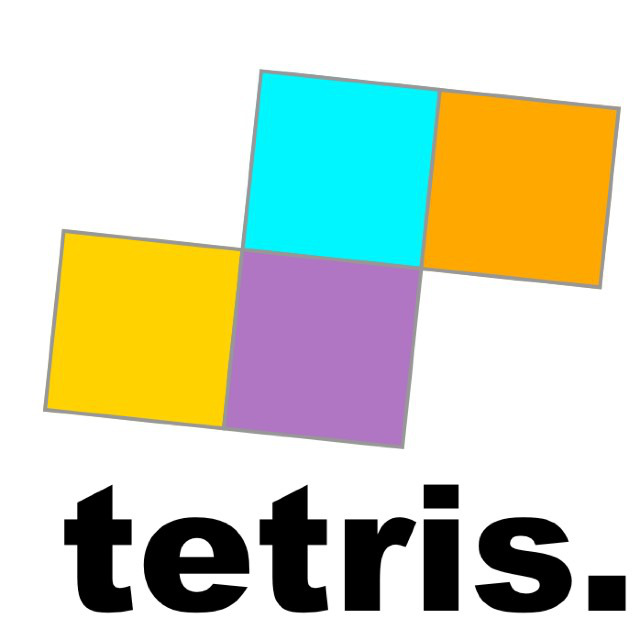 Internal Meeting Minutes of MeetingAction Task/To-do ListPrepared by,ElliotzVetted and edited by,Zhen HuiDate11th November 2016Time4:00pm – 6:00pmVenueAvinash’s Rented ApartmentAttendeesSamantha NG Bao XianElliotz Kamarulzaman THIARATAN Wei LiangWHEY Zhen HuiAvinash DASH Muhammad Irshad Bin Mohamed SALLEHAbsentAgendaProject ScopeAssignment AllocationUnavailability for December breakS/NSubjectProject ScopeTimeline and Iteration changes due to ExamsCustomizable events – meaning that users can choose to customize the type of events they want. E.G they can create their events by selecting the type of data from sensors and creating alerts.Methods to establish rule engine – using sockets and drools languageAfter exams, meeting should be conducted 3 times a week so that work can be completed.In order to retrieve raw readings from the official gateway, we need to use GET request method.Task AllocationZhen Hui – adjust timeline and iterations. Set up meeting with Andus and Yeong KiWei Liang & Samantha – Research on AJAXIrshad, Elliotz and Avinash – Research on Drools and Web socketsElliotz – Complete minutesUnavailability for December break16 – 26 December (AVINASH) Visit Parents6 – 8 December (IRSHAD) Batam Holiday30 – 4 December (ELLIOTZ) Thailand HolidayS/NActionDeadlineIn charge1Complete Task Allocation14/11/16All2Meeting Andus on Thursday17/11/16All